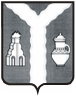 РЕШЕНИЕг.  Кировот 08.122022                                                                                                                    №164Об утверждении размера платы за содержание жилого помещения для собственников жилых помещений, которые не приняли решение о выборе способа управления многоквартирным домом, решение об установлении размера платы за содержание жилого помещения, а также по установлению порядка определения предельных индексов изменения такой платыВ соответствии со статьями 154,156,158 Жилищного кодекса Российской Федерации, пунктами 34,35 Правил содержания общего имущества в многоквартирном доме, утвержденных постановлением Правительства Российской Федерации от 13.08.2006 № 491, постановлением Госстроя Российской Федерации от 27.09.2003 №170 «Об утверждении правил и норм технической эксплуатации жилищного фонда», постановлением Правительства Российской Федерации от 06.02.2006 № 75 «О порядке проведения органом местного самоуправления открытого конкурса по отбору управляющей организации для управления многоквартирным домом», методическими рекомендациями, утвержденными Приказом Минстроя России от 06.04.2018 № 213/пр «Об утверждении Методических рекомендаций по установлению размера платы за содержание жилого помещения для  собственников жилых помещений, которые не приняли решение о выборе способа управления многоквартирным домом, решение об установлении размера платы за содержание жилого помещения, а также по установлению порядка определения предельных индексов изменения размера такой платы», минимальным перечнем услуг и работ, необходимых для обеспечения надлежащего содержания общего имущества в многоквартирном доме, утвержденными Постановлением Правительства Российской Федерации от 03.04.2013г. № 290 (далее – Минимальный перечень), Федеральным законом от 06.10.2003 № 131-ФЗ «Об общих принципах организации местного самоуправления в Российской Федерации», Уставом муниципального района «Город Киров и Кировский район»Районная Дума решила:1. Установить размер платы за содержание жилого помещения для  собственников жилых помещений, которые не приняли решение о выборе способа управления многоквартирным домом, решение об установлении размера платы за содержание жилого помещения на территории муниципального района «Город Киров и Кировский район», согласно приложению к настоящему решению.2.Установить, что размер платы за содержание жилого помещения, установленный в соответствии с настоящим решением, не учитывает плату за холодную воду, горячую воду, электрическую энергию, потребляемые при использовании и содержании общего имущества в многоквартирных домах, за отведение сточных вод в целях содержания общего имущества в многоквартирных домах.3. Плата за коммунальные ресурсы, потребляемые при использовании и содержании общего имущества в многоквартирном доме, определяется согласно частям 9.1, 9.2, 9.3 статьи 156 Жилищного кодекса Российской Федерации.4. Плату за содержание жилого помещения в многоквартирном доме установить на срок три года с проведением ежегодной индексации с учетом индекса потребительских цен на текущий год.5.  Настоящее решение вступает в силу после официального опубликования.Глава муниципального района                                                                       Т.Д. КожанПриложение к РешениюРайонной Думы"Город Киров и Кировский район"от 08.12.2022г. N164РАЗМЕР ПЛАТЫЗА СОДЕРЖАНИЕ ПОМЕЩЕНИЯ ДЛЯ СОБСТВЕННИКОВ ПОМЕЩЕНИЙ, КОТОРЫЕ НЕ ПРИНЯЛИ РЕШЕНИЕ О ВЫБОРЕ СПОСОБА УПРАВЛЕНИЯМНОГОКВАРТИРНЫМ ДОМОМ, РЕШЕНИЕ ОБ УСТАНОВЛЕНИИРАЗМЕРА ПЛАТЫ ЗА СОДЕРЖАНИЕ ЖИЛОГО ПОМЕЩЕНИЯ.Примечание:1. Размер платы за содержание жилого помещения при заключении собственниками помещений договора управления многоквартирным домом определяется с учетом наличия и состава внутридомовых инженерных систем, обеспечивающих предоставление потребителям услуг тех видов, которые могут быть предоставлены с использованием таких внутридомовых инженерных систем (централизованное отопление, горячее водоснабжение, холодное водоснабжение, водоотведение, электроснабжение, газоснабжение, мусоропровод, лифт), видами благоустройства (надворные туалеты, септики) путем суммирования плат за отдельные услуги.2. Размер платы за услуги по уборке мест общего пользования многоквартирного дома устанавливается общим собранием собственников помещений в многоквартирном доме. 3. В размере платы за содержание жилого помещения не учтены расходы на оплату коммунальных ресурсов, потребляемых при использовании и содержании общего имущества в многоквартирном доме. Размер платы за содержание жилого помещения в части оплаты коммунальных ресурсов, потребляемых при использовании и содержании общего имущества в многоквартирном доме, рассчитывается дополнительно в соответствии с действующим законодательством Российской Федерации и отражается в платежном документе отдельной строкой по каждому виду ресурсов.№Наименование работЦена за 1 кв. м.  общейплощади1.Содержание и текущий ремонт общего имущества многоквартирных жилых домов 16,50  1.1.Содержание и техническое обслуживание жилья8,50  1.2.Текущий ремонт3,00  1.3Управление многоквартирным домом     2,10  1.4Содержание придомовой территории     1,70    1.5Содержание мест общего пользования     1,20   